GRANITE SCHOOL DISTRICT LIFE INSURANCE COVERAGE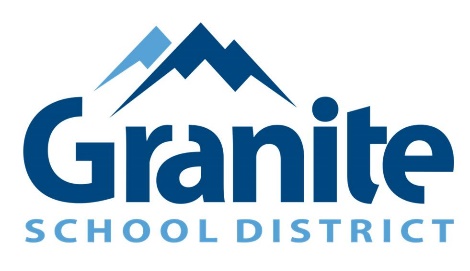 CHANGE OF BENEFICIARY ONLYAll ‘*’ lines will need to be filled out for change to be made.*Name:  	Last, First, MI*Date of Birth: 		*Employee No.:  	*Address: 	City: 	State:  	* Percent amounts need to total 100% **Employee Signature:	Date:  	PrimarySecondary☐☐Name:Name:Name:Phone Number:Relationship:SpouseParentChildOther% amount:☐☐Name:Name:Name:Phone Number:Relationship:SpouseParentChildOther% amount:☐☐Name:Name:Name:Phone Number:Relationship:SpouseParentChildOther% amount:☐☐Name:Name:Name:Phone Number:Relationship:SpouseParentChildOther% amount:☐☐Name:Name:Name:Phone Number:Relationship:SpouseParentChildOther% amount:☐☐Name:Name:Name:Phone Number:Relationship:SpouseParentChildOther% amount:☐☐Name:Name:Name:Phone Number:Relationship:SpouseParentChildOther% amount: